Your recent request for information is replicated below, together with our response.A list of all police uniform trouser sizes issued to Police Scotland officers between 28/09/2022 and 28/09/2023.For example - 32 waist, five pairs.  Or in the case of ladies trousers, size 14, six pairs.Or size XXL, ten pairs. The requested information is provided at the end of this response.Please also break this down by region, if possible. I can advise that Police Scotland does not hold information in the format requested.  In terms of Section 17 of the Act, this letter represents a formal notice that information is not held.As you will be aware an individual’s right in terms of the legislation is to obtain information held by a public authority at the time a request is received and there is no obligation on them to create new information specifically for this request.By way of explanation, information is not collated for each region.If you require any further assistance please contact us quoting the reference above.You can request a review of this response within the next 40 working days by email or by letter (Information Management - FOI, Police Scotland, Clyde Gateway, 2 French Street, Dalmarnock, G40 4EH).  Requests must include the reason for your dissatisfaction.If you remain dissatisfied following our review response, you can appeal to the Office of the Scottish Information Commissioner (OSIC) within 6 months - online, by email or by letter (OSIC, Kinburn Castle, Doubledykes Road, St Andrews, KY16 9DS).Following an OSIC appeal, you can appeal to the Court of Session on a point of law only. This response will be added to our Disclosure Log in seven days' time.Every effort has been taken to ensure our response is as accessible as possible. If you require this response to be provided in an alternative format, please let us know.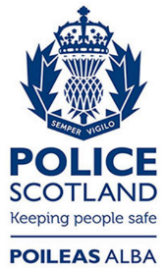 Freedom of Information ResponseOur reference:  FOI 23-2530Responded to:  10 November 2023W = WAIST / L = LENGTHW = WAIST / L = LENGTHW = WAIST / L = LENGTHW = WAIST / L = LENGTHU.321 W28 L28U.321 W28 L28U.321 W28 L28MALE UNIFORM TROUSERMALE UNIFORM TROUSERSum:Sum:1919U.321 W28 L29U.321 W28 L29U.321 W28 L29MALE UNIFORM TROUSERMALE UNIFORM TROUSERSum:Sum:1515U.321 W28 L30U.321 W28 L30U.321 W28 L30MALE UNIFORM TROUSERMALE UNIFORM TROUSERSum:Sum:99U.321 W28 L32U.321 W28 L32U.321 W28 L32MALE UNIFORM TROUSERMALE UNIFORM TROUSERSum:Sum:44U.321 W30 L27U.321 W30 L27U.321 W30 L27MALE UNIFORM TROUSERMALE UNIFORM TROUSERSum:Sum:1313U.321 W30 L28U.321 W30 L28U.321 W30 L28MALE UNIFORM TROUSERMALE UNIFORM TROUSERSum:Sum:5757U.321 W30 L29U.321 W30 L29U.321 W30 L29MALE UNIFORM TROUSERMALE UNIFORM TROUSERSum:Sum:8585U.321 W30 L30U.321 W30 L30U.321 W30 L30MALE UNIFORM TROUSERMALE UNIFORM TROUSERSum:Sum:191191U.321 W30 L31U.321 W30 L31U.321 W30 L31MALE UNIFORM TROUSERMALE UNIFORM TROUSERSum:Sum:109109U.321 W30 L32U.321 W30 L32U.321 W30 L32MALE UNIFORM TROUSERMALE UNIFORM TROUSERSum:Sum:6262U.321 W30 L33U.321 W30 L33U.321 W30 L33MALE UNIFORM TROUSERMALE UNIFORM TROUSERSum:Sum:77U.321 W30 L34U.321 W30 L34U.321 W30 L34MALE UNIFORM TROUSERMALE UNIFORM TROUSERSum:Sum:1010U.321 W30 L35U.321 W30 L35U.321 W30 L35MALE UNIFORM TROUSERMALE UNIFORM TROUSERSum:Sum:88U.321 W32 L27U.321 W32 L27U.321 W32 L27MALE UNIFORM TROUSERMALE UNIFORM TROUSERSum:Sum:1313U.321 W32 L28U.321 W32 L28U.321 W32 L28MALE UNIFORM TROUSERMALE UNIFORM TROUSERSum:Sum:112112U.321 W32 L29U.321 W32 L29U.321 W32 L29MALE UNIFORM TROUSERMALE UNIFORM TROUSERSum:Sum:278278U.321 W32 L30U.321 W32 L30U.321 W32 L30MALE UNIFORM TROUSERMALE UNIFORM TROUSERSum:Sum:451451U.321 W32 L31U.321 W32 L31U.321 W32 L31MALE UNIFORM TROUSERMALE UNIFORM TROUSERSum:Sum:391391U.321 W32 L32U.321 W32 L32U.321 W32 L32MALE UNIFORM TROUSERMALE UNIFORM TROUSERSum:Sum:351351U.321 W32 L33U.321 W32 L33U.321 W32 L33MALE UNIFORM TROUSERMALE UNIFORM TROUSERSum:Sum:3636U.321 W32 L34U.321 W32 L34U.321 W32 L34MALE UNIFORM TROUSERMALE UNIFORM TROUSERSum:Sum:7272U.321 W32 L35U.321 W32 L35U.321 W32 L35MALE UNIFORM TROUSERMALE UNIFORM TROUSERSum:Sum:44U.321 W34 L28U.321 W34 L28U.321 W34 L28MALE UNIFORM TROUSERMALE UNIFORM TROUSERSum:Sum:113113U.321 W34 L29U.321 W34 L29U.321 W34 L29MALE UNIFORM TROUSERMALE UNIFORM TROUSERSum:Sum:294294U.321 W34 L30U.321 W34 L30U.321 W34 L30MALE UNIFORM TROUSERMALE UNIFORM TROUSERSum:Sum:531531U.321 W34 L31U.321 W34 L31U.321 W34 L31MALE UNIFORM TROUSERMALE UNIFORM TROUSERSum:Sum:525525U.321 W34 L32U.321 W34 L32U.321 W34 L32MALE UNIFORM TROUSERMALE UNIFORM TROUSERSum:Sum:562562U.321 W34 L33U.321 W34 L33U.321 W34 L33MALE UNIFORM TROUSERMALE UNIFORM TROUSERSum:Sum:134134U.321 W34 L34U.321 W34 L34U.321 W34 L34MALE UNIFORM TROUSERMALE UNIFORM TROUSERSum:Sum:158158U.321 W34 L35U.321 W34 L35U.321 W34 L35MALE UNIFORM TROUSERMALE UNIFORM TROUSERSum:Sum:77U.321 W34 L36U.321 W34 L36U.321 W34 L36MALE UNIFORM TROUSERMALE UNIFORM TROUSERSum:Sum:66U.321 W34 L37UHU.321 W34 L37UHU.321 W34 L37UHMALE UNIFORM TROUSERMALE UNIFORM TROUSERSum:Sum:00U.321 W36 L27U.321 W36 L27U.321 W36 L27MALE UNIFORM TROUSERMALE UNIFORM TROUSERSum:Sum:66U.321 W36 L28U.321 W36 L28U.321 W36 L28MALE UNIFORM TROUSERMALE UNIFORM TROUSERSum:Sum:7777U.321 W36 L29U.321 W36 L29U.321 W36 L29MALE UNIFORM TROUSERMALE UNIFORM TROUSERSum:Sum:161161U.321 W36 L30U.321 W36 L30U.321 W36 L30MALE UNIFORM TROUSERMALE UNIFORM TROUSERSum:Sum:305305U.321 W36 L31U.321 W36 L31U.321 W36 L31MALE UNIFORM TROUSERMALE UNIFORM TROUSERSum:Sum:432432U.321 W36 L32U.321 W36 L32U.321 W36 L32MALE UNIFORM TROUSERMALE UNIFORM TROUSERSum:Sum:403403U.321 W36 L33U.321 W36 L33U.321 W36 L33MALE UNIFORM TROUSERMALE UNIFORM TROUSERSum:Sum:119119U.321 W36 L34U.321 W36 L34U.321 W36 L34MALE UNIFORM TROUSERMALE UNIFORM TROUSERSum:Sum:163163U.321 W36 L35U.321 W36 L35U.321 W36 L35MALE UNIFORM TROUSERMALE UNIFORM TROUSERSum:Sum:1414U.321 W36 L36U.321 W36 L36U.321 W36 L36MALE UNIFORM TROUSERMALE UNIFORM TROUSERSum:Sum:1010U.321 W36 L37UHU.321 W36 L37UHU.321 W36 L37UHMALE UNIFORM TROUSERMALE UNIFORM TROUSERSum:Sum:22U.321 W38 L28U.321 W38 L28U.321 W38 L28MALE UNIFORM TROUSERMALE UNIFORM TROUSERSum:Sum:3131U.321 W38 L29U.321 W38 L29U.321 W38 L29MALE UNIFORM TROUSERMALE UNIFORM TROUSERSum:Sum:8282U.321 W38 L30U.321 W38 L30U.321 W38 L30MALE UNIFORM TROUSERMALE UNIFORM TROUSERSum:Sum:144144U.321 W38 L31U.321 W38 L31U.321 W38 L31MALE UNIFORM TROUSERMALE UNIFORM TROUSERSum:Sum:171171U.321 W38 L32U.321 W38 L32U.321 W38 L32MALE UNIFORM TROUSERMALE UNIFORM TROUSERSum:Sum:215215U.321 W38 L33U.321 W38 L33U.321 W38 L33MALE UNIFORM TROUSERMALE UNIFORM TROUSERSum:Sum:8383U.321 W38 L34U.321 W38 L34U.321 W38 L34MALE UNIFORM TROUSERMALE UNIFORM TROUSERSum:Sum:7676U.321 W38 L36U.321 W38 L36U.321 W38 L36MALE UNIFORM TROUSERMALE UNIFORM TROUSERSum:Sum:66U.321 W38 L37UHU.321 W38 L37UHU.321 W38 L37UHMALE UNIFORM TROUSERMALE UNIFORM TROUSERSum:Sum:22U.321 W40 L29U.321 W40 L29U.321 W40 L29MALE UNIFORM TROUSERMALE UNIFORM TROUSERSum:Sum:5353U.321 W40 L30U.321 W40 L30U.321 W40 L30MALE UNIFORM TROUSERMALE UNIFORM TROUSERSum:Sum:4545U.321 W40 L31U.321 W40 L31U.321 W40 L31MALE UNIFORM TROUSERMALE UNIFORM TROUSERSum:Sum:100100U.321 W40 L32U.321 W40 L32U.321 W40 L32MALE UNIFORM TROUSERMALE UNIFORM TROUSERSum:Sum:5151U.321 W40 L33U.321 W40 L33U.321 W40 L33MALE UNIFORM TROUSERMALE UNIFORM TROUSERSum:Sum:4444U.321 W40 L34U.321 W40 L34U.321 W40 L34MALE UNIFORM TROUSERMALE UNIFORM TROUSERSum:Sum:2020U.321 W40 L35U.321 W40 L35U.321 W40 L35MALE UNIFORM TROUSERMALE UNIFORM TROUSERSum:Sum:22U.321 W40 L36U.321 W40 L36U.321 W40 L36MALE UNIFORM TROUSERMALE UNIFORM TROUSERSum:Sum:22U.321 W42 L29U.321 W42 L29U.321 W42 L29MALE UNIFORM TROUSERMALE UNIFORM TROUSERSum:Sum:1717U.321 W42 L30U.321 W42 L30U.321 W42 L30MALE UNIFORM TROUSERMALE UNIFORM TROUSERSum:Sum:1414U.321 W42 L31U.321 W42 L31U.321 W42 L31MALE UNIFORM TROUSERMALE UNIFORM TROUSERSum:Sum:3434U.321 W42 L32U.321 W42 L32U.321 W42 L32MALE UNIFORM TROUSERMALE UNIFORM TROUSERSum:Sum:3030U.321 W42 L33U.321 W42 L33U.321 W42 L33MALE UNIFORM TROUSERMALE UNIFORM TROUSERSum:Sum:77U.321 W42 L34U.321 W42 L34U.321 W42 L34MALE UNIFORM TROUSERMALE UNIFORM TROUSERSum:Sum:88U.321 W42 L36U.321 W42 L36U.321 W42 L36MALE UNIFORM TROUSERMALE UNIFORM TROUSERSum:Sum:22U.321 W44 L28U.321 W44 L28U.321 W44 L28MALE UNIFORM TROUSERMALE UNIFORM TROUSERSum:Sum:55U.321 W44 L30U.321 W44 L30U.321 W44 L30MALE UNIFORM TROUSERMALE UNIFORM TROUSERSum:Sum:55U.321 W44 L31U.321 W44 L31U.321 W44 L31MALE UNIFORM TROUSERMALE UNIFORM TROUSERSum:Sum:1515U.321 W44 L32U.321 W44 L32U.321 W44 L32MALE UNIFORM TROUSERMALE UNIFORM TROUSERSum:Sum:88U.321 W44 L33U.321 W44 L33U.321 W44 L33MALE UNIFORM TROUSERMALE UNIFORM TROUSERSum:Sum:1111U.321 W44 L34U.321 W44 L34U.321 W44 L34MALE UNIFORM TROUSERMALE UNIFORM TROUSERSum:Sum:22U.321 W46 L30U.321 W46 L30U.321 W46 L30MALE UNIFORM TROUSERMALE UNIFORM TROUSERSum:Sum:55U.321 W46 L31U.321 W46 L31U.321 W46 L31MALE UNIFORM TROUSERMALE UNIFORM TROUSERSum:Sum:99U.321 W46 L32U.321 W46 L32U.321 W46 L32MALE UNIFORM TROUSERMALE UNIFORM TROUSERSum:Sum:22U.321 W46 L33U.321 W46 L33U.321 W46 L33MALE UNIFORM TROUSERMALE UNIFORM TROUSERSum:Sum:11U.321 W48 L29U.321 W48 L29U.321 W48 L29MALE UNIFORM TROUSERMALE UNIFORM TROUSERSum:Sum:22U.321 W48 L31U.321 W48 L31U.321 W48 L31MALE UNIFORM TROUSERMALE UNIFORM TROUSERSum:Sum:22U.321 W48 L32U.321 W48 L32U.321 W48 L32MALE UNIFORM TROUSERMALE UNIFORM TROUSERSum:Sum:22U.321 W48 L33U.321 W48 L33U.321 W48 L33MALE UNIFORM TROUSERMALE UNIFORM TROUSERSum:Sum:44S = WAIST SIZE / L = LENGTHS = WAIST SIZE / L = LENGTHS = WAIST SIZE / L = LENGTHS = WAIST SIZE / L = LENGTHU.322 S10 L26U.322 S10 L26U.322 S10 L26FEMALE UNIFORM TROUSERFEMALE UNIFORM TROUSERSum:Sum:00U.322 S10 L27U.322 S10 L27U.322 S10 L27FEMALE UNIFORM TROUSERFEMALE UNIFORM TROUSERSum:Sum:4848U.322 S10 L28U.322 S10 L28U.322 S10 L28FEMALE UNIFORM TROUSERFEMALE UNIFORM TROUSERSum:Sum:164164U.322 S10 L29U.322 S10 L29U.322 S10 L29FEMALE UNIFORM TROUSERFEMALE UNIFORM TROUSERSum:Sum:224224U.322 S10 L30U.322 S10 L30U.322 S10 L30FEMALE UNIFORM TROUSERFEMALE UNIFORM TROUSERSum:Sum:253253U.322 S10 L31U.322 S10 L31U.322 S10 L31FEMALE UNIFORM TROUSERFEMALE UNIFORM TROUSERSum:Sum:160160U.322 S10 L32U.322 S10 L32U.322 S10 L32FEMALE UNIFORM TROUSERFEMALE UNIFORM TROUSERSum:Sum:118118U.322 S10 L33U.322 S10 L33U.322 S10 L33FEMALE UNIFORM TROUSERFEMALE UNIFORM TROUSERSum:Sum:2323U.322 S10 L34U.322 S10 L34U.322 S10 L34FEMALE UNIFORM TROUSERFEMALE UNIFORM TROUSERSum:Sum:1616U.322 S12 L27U.322 S12 L27U.322 S12 L27FEMALE UNIFORM TROUSERFEMALE UNIFORM TROUSERSum:Sum:4444U.322 S12 L28U.322 S12 L28U.322 S12 L28FEMALE UNIFORM TROUSERFEMALE UNIFORM TROUSERSum:Sum:139139U.322 S12 L29U.322 S12 L29U.322 S12 L29FEMALE UNIFORM TROUSERFEMALE UNIFORM TROUSERSum:Sum:351351U.322 S12 L30U.322 S12 L30U.322 S12 L30FEMALE UNIFORM TROUSERFEMALE UNIFORM TROUSERSum:Sum:308308U.322 S12 L31U.322 S12 L31U.322 S12 L31FEMALE UNIFORM TROUSERFEMALE UNIFORM TROUSERSum:Sum:181181U.322 S12 L32U.322 S12 L32U.322 S12 L32FEMALE UNIFORM TROUSERFEMALE UNIFORM TROUSERSum:Sum:9393U.322 S12 L33U.322 S12 L33U.322 S12 L33FEMALE UNIFORM TROUSERFEMALE UNIFORM TROUSERSum:Sum:3030U.322 S12 L34U.322 S12 L34U.322 S12 L34FEMALE UNIFORM TROUSERFEMALE UNIFORM TROUSERSum:Sum:3232U.322 S14 L27U.322 S14 L27U.322 S14 L27FEMALE UNIFORM TROUSERFEMALE UNIFORM TROUSERSum:Sum:3131U.322 S14 L28U.322 S14 L28U.322 S14 L28FEMALE UNIFORM TROUSERFEMALE UNIFORM TROUSERSum:Sum:8484U.322 S14 L29U.322 S14 L29U.322 S14 L29FEMALE UNIFORM TROUSERFEMALE UNIFORM TROUSERSum:Sum:265265U.322 S14 L30U.322 S14 L30U.322 S14 L30FEMALE UNIFORM TROUSERFEMALE UNIFORM TROUSERSum:Sum:225225U.322 S14 L31U.322 S14 L31U.322 S14 L31FEMALE UNIFORM TROUSERFEMALE UNIFORM TROUSERSum:Sum:151151U.322 S14 L32U.322 S14 L32U.322 S14 L32FEMALE UNIFORM TROUSERFEMALE UNIFORM TROUSERSum:Sum:139139U.322 S14 L33U.322 S14 L33U.322 S14 L33FEMALE UNIFORM TROUSERFEMALE UNIFORM TROUSERSum:Sum:1717U.322 S14 L34U.322 S14 L34U.322 S14 L34FEMALE UNIFORM TROUSERFEMALE UNIFORM TROUSERSum:Sum:1616U.322 S16 L27U.322 S16 L27U.322 S16 L27FEMALE UNIFORM TROUSERFEMALE UNIFORM TROUSERSum:Sum:1919U.322 S16 L28U.322 S16 L28U.322 S16 L28FEMALE UNIFORM TROUSERFEMALE UNIFORM TROUSERSum:Sum:6161U.322 S16 L29U.322 S16 L29U.322 S16 L29FEMALE UNIFORM TROUSERFEMALE UNIFORM TROUSERSum:Sum:148148U.322 S16 L30U.322 S16 L30U.322 S16 L30FEMALE UNIFORM TROUSERFEMALE UNIFORM TROUSERSum:Sum:130130U.322 S16 L31U.322 S16 L31U.322 S16 L31FEMALE UNIFORM TROUSERFEMALE UNIFORM TROUSERSum:Sum:109109U.322 S16 L32U.322 S16 L32U.322 S16 L32FEMALE UNIFORM TROUSERFEMALE UNIFORM TROUSERSum:Sum:7373U.322 S16 L33U.322 S16 L33U.322 S16 L33FEMALE UNIFORM TROUSERFEMALE UNIFORM TROUSERSum:Sum:2424U.322 S16 L34U.322 S16 L34U.322 S16 L34FEMALE UNIFORM TROUSERFEMALE UNIFORM TROUSERSum:Sum:1212U.322 S16 L36U.322 S16 L36U.322 S16 L36FEMALE UNIFORM TROUSERFEMALE UNIFORM TROUSERSum:Sum:22U.322 S18 L27U.322 S18 L27U.322 S18 L27FEMALE UNIFORM TROUSERFEMALE UNIFORM TROUSERSum:Sum:22U.322 S18 L28U.322 S18 L28U.322 S18 L28FEMALE UNIFORM TROUSERFEMALE UNIFORM TROUSERSum:Sum:1313U.322 S18 L29U.322 S18 L29U.322 S18 L29FEMALE UNIFORM TROUSERFEMALE UNIFORM TROUSERSum:Sum:7474U.322 S18 L30U.322 S18 L30U.322 S18 L30FEMALE UNIFORM TROUSERFEMALE UNIFORM TROUSERSum:Sum:7272U.322 S18 L31U.322 S18 L31U.322 S18 L31FEMALE UNIFORM TROUSERFEMALE UNIFORM TROUSERSum:Sum:5353U.322 S18 L32U.322 S18 L32U.322 S18 L32FEMALE UNIFORM TROUSERFEMALE UNIFORM TROUSERSum:Sum:1515U.322 S18 L33U.322 S18 L33U.322 S18 L33FEMALE UNIFORM TROUSERFEMALE UNIFORM TROUSERSum:Sum:77U.322 S18 L34U.322 S18 L34U.322 S18 L34FEMALE UNIFORM TROUSERFEMALE UNIFORM TROUSERSum:Sum:99U.322 S20 L28U.322 S20 L28U.322 S20 L28FEMALE UNIFORM TROUSERFEMALE UNIFORM TROUSERSum:Sum:1313U.322 S20 L29U.322 S20 L29U.322 S20 L29FEMALE UNIFORM TROUSERFEMALE UNIFORM TROUSERSum:Sum:2121U.322 S20 L30U.322 S20 L30U.322 S20 L30FEMALE UNIFORM TROUSERFEMALE UNIFORM TROUSERSum:Sum:1414U.322 S20 L31U.322 S20 L31U.322 S20 L31FEMALE UNIFORM TROUSERFEMALE UNIFORM TROUSERSum:Sum:55U.322 S20 L32U.322 S20 L32U.322 S20 L32FEMALE UNIFORM TROUSERFEMALE UNIFORM TROUSERSum:Sum:22U.322 S20 L33U.322 S20 L33U.322 S20 L33FEMALE UNIFORM TROUSERFEMALE UNIFORM TROUSERSum:Sum:66U.322 S20 L34U.322 S20 L34U.322 S20 L34FEMALE UNIFORM TROUSERFEMALE UNIFORM TROUSERSum:Sum:55U.322 S22 L29U.322 S22 L29U.322 S22 L29FEMALE UNIFORM TROUSERFEMALE UNIFORM TROUSERSum:Sum:33U.322 S22 L30U.322 S22 L30U.322 S22 L30FEMALE UNIFORM TROUSERFEMALE UNIFORM TROUSERSum:Sum:88U.322 S22 L31U.322 S22 L31U.322 S22 L31FEMALE UNIFORM TROUSERFEMALE UNIFORM TROUSERSum:Sum:44U.322 S22 L33U.322 S22 L33U.322 S22 L33FEMALE UNIFORM TROUSERFEMALE UNIFORM TROUSERSum:Sum:11U.322 S22 L34U.322 S22 L34U.322 S22 L34FEMALE UNIFORM TROUSERFEMALE UNIFORM TROUSERSum:Sum:11U.322 S24 L30U.322 S24 L30U.322 S24 L30FEMALE UNIFORM TROUSERFEMALE UNIFORM TROUSERSum:Sum:44U.322 S24 L31U.322 S24 L31U.322 S24 L31FEMALE UNIFORM TROUSERFEMALE UNIFORM TROUSERSum:Sum:66U.322 S24 L32U.322 S24 L32U.322 S24 L32FEMALE UNIFORM TROUSERFEMALE UNIFORM TROUSERSum:Sum:22U.322 S26 L28U.322 S26 L28U.322 S26 L28FEMALE UNIFORM TROUSERFEMALE UNIFORM TROUSERSum:Sum:00U.322 S26 L29U.322 S26 L29U.322 S26 L29FEMALE UNIFORM TROUSERFEMALE UNIFORM TROUSERSum:Sum:00U.322 S26 L31U.322 S26 L31U.322 S26 L31FEMALE UNIFORM TROUSERFEMALE UNIFORM TROUSERSum:Sum:11U.322 S28 L31U.322 S28 L31U.322 S28 L31FEMALE UNIFORM TROUSERFEMALE UNIFORM TROUSERSum:Sum:00U.322 S6 L27U.322 S6 L27U.322 S6 L27FEMALE UNIFORM TROUSERFEMALE UNIFORM TROUSERSum:Sum:1212U.322 S6 L28U.322 S6 L28U.322 S6 L28FEMALE UNIFORM TROUSERFEMALE UNIFORM TROUSERSum:Sum:44U.322 S6 L29U.322 S6 L29U.322 S6 L29FEMALE UNIFORM TROUSERFEMALE UNIFORM TROUSERSum:Sum:3030U.322 S6 L30U.322 S6 L30U.322 S6 L30FEMALE UNIFORM TROUSERFEMALE UNIFORM TROUSERSum:Sum:1010U.322 S6 L31U.322 S6 L31U.322 S6 L31FEMALE UNIFORM TROUSERFEMALE UNIFORM TROUSERSum:Sum:1616U.322 S6 L32U.322 S6 L32U.322 S6 L32FEMALE UNIFORM TROUSERFEMALE UNIFORM TROUSERSum:Sum:1010U.322 S6 L34U.322 S6 L34U.322 S6 L34FEMALE UNIFORM TROUSERFEMALE UNIFORM TROUSERSum:Sum:33U.322 S8 L26U.322 S8 L26U.322 S8 L26FEMALE UNIFORM TROUSERFEMALE UNIFORM TROUSERSum:Sum:22U.322 S8 L27U.322 S8 L27U.322 S8 L27FEMALE UNIFORM TROUSERFEMALE UNIFORM TROUSERSum:Sum:5555U.322 S8 L28U.322 S8 L28U.322 S8 L28FEMALE UNIFORM TROUSERFEMALE UNIFORM TROUSERSum:Sum:8181U.322 S8 L29U.322 S8 L29U.322 S8 L29FEMALE UNIFORM TROUSERFEMALE UNIFORM TROUSERSum:Sum:9393U.322 S8 L30U.322 S8 L30U.322 S8 L30FEMALE UNIFORM TROUSERFEMALE UNIFORM TROUSERSum:Sum:123123U.322 S8 L31U.322 S8 L31U.322 S8 L31FEMALE UNIFORM TROUSERFEMALE UNIFORM TROUSERSum:Sum:4040U.322 S8 L32U.322 S8 L32U.322 S8 L32FEMALE UNIFORM TROUSERFEMALE UNIFORM TROUSERSum:Sum:3333U.322 S8 L33U.322 S8 L33U.322 S8 L33FEMALE UNIFORM TROUSERFEMALE UNIFORM TROUSERSum:Sum:44